                        Преподаватель Танчик Е. А.                        Задания на           14.05.2020.  Гр. 22        Задания для дистанционного обучения по дисциплине «Русский язык и литература. Литература».                     Здравствуйте, уважаемые обучающиеся.     Тема нашего урока: основные направления развития современной литературы (1 урок). Для освоения данной темы вам необходимо составить конспект.     Основные   направления развития современной литературы – постмодернизм,  реализм,    модернизм,   неосентиментализм, массовая литература.    Постмодернизм, как и прежде, оказывает «негласное» влияние на всю современную литературу.  Постмодернизм, пришедший из подполья в легальную литературу во второй половине 80-х гг. под именем «другая литература», сегодня продолжает активно развиваться. Основатели российского постмодернизма – это поэты  Д. Пригов, Л. Рубинштейн, Т. Кибиров, И.  Жданов, А.  Еременко и   прозаики В. Ерофеев, В. Сорокин.          Постмодернизм – новый тип сознания, характеризующийся глобальным кризисом иерархии ценностей. Разрушение иерархии ценностей базируется на идее равновеликости и равноправности всех элементов Вселенной, нет деления на «духовное» и «материальное», на «высокое» и «низкое», на «душу» и «тело».    Постмодернистская литература в  последнее время представлена очень разнообразно.         Современный российский реализм существует в нескольких разновидностях, первая из них – неокритический реализм. Своими корнями он уходит в «натуральную школу» русского реализма XIX века, с его пафосом отрицания действительности и изображения всех сторон жизни без ограничения. Современный натурализм, возродившийся в конце 80-х годов XX столетия, связан прежде всего с именем С.  Каледина («Смиренное кладбище», «Стройбат»). Многие критики причисляют к натурализму (и даже «чернухе») прозу Л.  Петрушевской 70-90-х гг, С.  Василенко (до 1995 года, по словам писательницы), В.  Маканина.  Пафос текстов, условно относимых к неокритическому реализму, пессимистичен. Неверие в «высокое» предназначение человека, выбор в качестве героя существа с ограниченным, суженным, «дремотным», по словам критика Е. Кокшеневой, сознанием, – все это предопределяет и основные закономерности стиля – тяжесть, лаконизм и нарочитую безыскусственность слога.      Вторая   разновидность реализма – онтологический, или метафизический реализм, расцвет которого пришелся на 70-х годах XX века российской литературы. «Деревенская» проза В.  Белова, В.  Распутина и др. стала школой онтологического реализма для группы сегодняшних молодых писателей. Философско-эстетическую суть онтологического реализма можно свести к следующему: в человеческой жизни существует высокий, но потаенный смысл, который нужно постигать, а не искать и обустраивать собственное место под солнцем. Русский человек может постигнуть этот смысл только через единение, через «соборность», тогда как всякий индивидуальный путь – неистинен.     В качестве примера в литературе двух последних лет можно привести прозу Л. Сычевой, Ю.  Самарина, Д. Ермакова, где общий знаменатель - их религиозность, их христианский взгляд на мир.      Третья разновидность реалистического крыла русской литературы – это постреализм. Термин, предложенный   М. Липовецким, был введен, чтобы обозначить художественные попытки осмысления экзистенциального поединка личности с хаосом жизни. Постреализм  представляют, писатели М. Бутов, И.  Полянская, Н.  Кононов, Ю.  Буйда.   Постреализм - это  реализм, с его идеей личной ответственности, идеей свободы, требующей индивидуальной проверки и примерки, идеей связанности и убежденностью в незавершимости и неразрешимости поединка личности с хаосом.  Личность в экзистенциальном поединке с хаосом жизни, как видим, тема неисчерпаемая.       Современный модернизм уходит своими корнями в литературу Серебряного века.   Внутреннее отличие модернизма от постмодернизма в том, что вертикаль в системе ценностей не разрушена: сохранено классическое деление на «высокое» и «низкое», «духовное» и «материальное», «гениальное» и «бездарное». Современный модернистский текст восходит к русскоязычному творчеству В.  Набокова.          Следующее направление в российской литературе последних лет – это неосентиментализм, о появлении которого заявляют практически все известные критики. В основе этой художественной тенденции лежат традиции сентиментализма XVIII века. Идеал, выдвигаемый Н.  Карамзиным в «Бедной Лизе», - человек чувствительный. Осознание ценности простых чувств частного, «маленького», негероического человека – стала необычайно актуальна в сегодняшней литературе. В драматургии к неосентиментализму относят пьесы Е. Гришковца, в поэзии – Т.  Кибирова, в прозе – большинство произведений женской прозы.         Особая разновидность современной литературы, которую невозможно игнорировать в связи с ее усиливающимся значением – это массовая литература. Разделять литературу массовую и немассовую можно по различным критериям: в данном случае продуктивным представляется следующий признак: следование устойчивому жанровому канону. Массовая литература состоит из устойчивых жанровых схем, таких как детектив, любовный роман и т.д.  Самым ярким явлением в этой области стали детективные серии Б. Акунина,  Л.  Юзефовича, Е. Лукина,  В. Рыбакова, Д. Донцовой. По-видимому, массовая литература нужна не в меньшей степени, чем интеллектуальная – у нее свои функции, свои задачи.  Однако,  в направлениях современной литературы  усиливается тенденции к стиранию границ:между реалистическими и нереалистическими направлениями в литературе (О. Славникова, Н.  Кононов, В.  Павлова, Н.  Галкина);между интеллектуальной и массовой литературой (Б.  Акунин, Т.  Толстая).между литературными жанрами.         Выполните работу в тетради, сфотографируйте ее и отправьте мне на электронную почту.        Тема нашего урока: развитие рок-поэзии (1 урок).Для освоения данной темы вам необходимо  записать конспект.       На рубеже 1950-х – 1960-х годов на волне «оттепели» поэтическое искусство пошло в народные массы: поэтический бум породил невиданное до этих пор явление – выступление поэтов на стадионах, на площадях и в больших залах, а возникшая в это же время авторская песня начала стирать грани между музыкальным и поэтическим искусством. Всё это предвосхитило появление рок-поэзии, для которой тоже характерными чертами стали массовость аудитории и воздействие на слушателя посредством музыки и художественного текста одновременно.     И авторская песня, и рок-поэзия стали возможны во многом благодаря изобретению магнитофона: технический прогресс позволил преодолеть цензурные запреты, теперь записи песен можно было бесконтрольно тиражировать.  Между авторской песней и рок-поэзией есть немало сходств.1) Как и авторская песня, рок – явление синкретическое, соединяющее музыку и поэтический текст. Один из основоположников рок-поэзии А.                    Макаревич подчёркивал: «Текст песни – это не то же самое, что и стихотворение. Он делается по иным законам. Тут для полноты гармонии необходима еще музыка… Текст песни – это не поэзия второго сорта, это вещь, которая должна пропеваться, причём с определенной ритмикой, в определённом состоянии, на определённую мелодию. А просто на бумаге текст песни лишь часть целого – вот и всё».2) Как и в авторской песне, в рок-поэзии автор почти всегда является исполнителем. Таковыми являются, например, Б.  Гребенщиков, А. Макаревич, В.  Цой, Ю.  Шевчук – они авторы музыки, текстов и одновременно исполнители    соответственно групп «Аквариум», «Машина времени», «Кино», «ДДТ».3) Как и в авторской песне, в рок-поэзии затрагивались социальные и философские темы, о которых невозможно было открыто говорить в художественной литературе. Подчёркнутая социальность и лиричность – отличительная особенность русского рока по сравнению с роком западным. Искренность автора-исполнителя вызывала большее доверие, чем позиция «официального» писателя. В то же время рок-музыка с её особенным звучанием и жёсткостью подчёркивала бунтарский характер рока как социально-культурного явления.Андрей Тропилло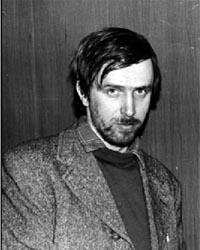 Первые записи альбомов рок-групп осуществил Андрей Тропилло, работавший в ленинградском дворце пионеров в кружке аудиозаписи: днём там занимались школьники, а по вечерам на аппаратуре бесплатно записывались альбомы рок-музыкантов.Термин «рок» в применении к музыкальной культуре в СССР долгое время не употреблялся, поэтому первые рок-группы обозначались аббревиатурой ВИА (вокально-инструментальный ансамбль). Лишь в 1980 году официальные власти признали, что борьбу с рок-культурой вести бесполезно, и тогда же в Москве появился первый рок-клуб, а в Тбилиси прошёл первый в стране рок-фестиваль под официальным названием «Весенние ритмы». Группа "Машина времени"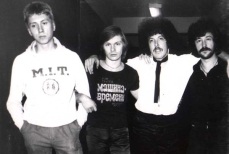      Зарождение рок-поэзии связывают с именем заслуженного артиста России А.    Макаревича (род. 1953  ), который в 1969 году, будучи учеником 19-й московской школы и увлечённым «битломаном», создал группу «Машина времени», существующую по сей день. В 1974 лидер группы был отчислен из МАРХИ за занятия рок-музыкой, но впоследствии восстановился и закончил институт по специальности «Архитектор и художник-график». В 1979 группа «Машина времени» получила официальный статус и в 1980 завоевала первое место на первом всесоюзном рок-фестивале в Тбилиси.   Отличительной чертой творчества Макаревича является сочетание ритмов рок-музыки и мотивов бардовской песни, его иногда называют рок-бардом.    Макаревич часто выступает перед зрителями только с гитарой, без сопровождения группы. Его песни – преимущественно общефилософские по тематике («Костёр», «Вагонные споры», «Но зовёт нас путь», «Бег по кругу»), хотя иногда, по его собственным словам, в песнях пытаются отыскать политический подтекст: «Марионетки», «Поворот», «Не стоит прогибаться под изменчивый мир». Лирика Макаревича носит  вневременной» характер,      а лирический герой – философствующий, немного уставший от жизни интеллигент.   Автор использует язык аллегорий, «эзопов язык», поэтому некоторые его песни тяготеют к жанру басни, дидактической притчи.Борис Гребенщиков (БГ)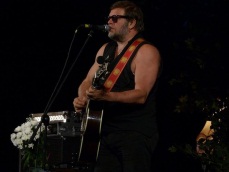      Вторым «дедушкой» русского рока является Б.  Б.  Гребенщиков (род. 1953), известный также под аббревиатурой БГ, основатель и лидер ленинградской   рок-группы «Аквариум», основанной в 1971 году. Название группы символизировало наличие для рок-музыкантов особого мира, отделённого от всех невидимой, но непреодолимой гранью. Гребенщиков является также создателем первого рок-журнала «Рокси», печатавшегося на пишущей машинке под копирку и впоследствии официально запрещённого.Первые альбомы группы «Искушение святого Аквариума», «С той стороны зеркального стекла», «Все братья – сёстры» (все вышли в 70-е годы) получили распространение исключительно в «самиздате». Группа в 1970-е годы выступала нелегально, но в 1980 году всё же получила приглашение на рок-фестиваль в Тбилиси. Будучи склонным к эксцентрике, Гребенщиков вместе со своими музыкантами устроил на сцене довольно смелое шоу, в котором увидели непристойные намёки. После этого выступления Гребенщиков, официально числившийся учёным-математиком в НИИ социологии, был уволен с работы, а группа «Аквариум» стала официально запрещённой. Лишь в годы перестройки о Гребенщикове стала писать пресса, а сам он снялся в 1987-1989 годах в фильмах «Асса» и «Чёрная роза – эмблема печали, красная роза – эмблема любви».Альбомы конца 1980-х и 1990-х годов «Равноденствие», «RadioSilence», «Русский альбом», «Любимые песни Рамзеса Четвёртого», «Снежный лев» выходили уже официально, большими тиражами, а выступления БГ проходили не только на всех площадках СССР-СНГ, но и на телевидении. Поэзия Гребенщикова подчёркнуто неформальна, сложна для восприятия и понимания. В отличие от Макаревича с его хорошим литературным языком и отсутствием штампов, Гребенщиков часто использует молодёжный жаргон, англицизмы.   Часто присутствуют образы мистических и религиозных учений («Город золотой»). Для ленинградского рока в целом характерна «герметичность» художественного мира: лирический герой замкнут в себе и о внешнем мире вспоминает лишь тогда, когда этот мир вмешивается в его внутреннее состояние, навязывает себя герою. Поэтому позиция героя Гребенщикова по отношению к внешнему миру – пассивно-оборонительная. Бунтарство в рок-поэзии Гребенщикова – это стремление не изменить или разрушить устоявшийся порядок вещей, а создать свой собственный. Таким образом, если поэзия Макаревича мотивно близка идеям романтизма, то поэзия Гребенщикова – идеям символизма.Виктор Цой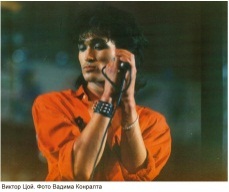     Среди ленинградских рок-музыкантов особо выделяется В.     Цой (1962-    1990),    автор более 300 песен, основатель рок-группы «Кино» (первоначальное название «Гарин и гиперболоиды»), просуществовавшей с 1981 по 1990 годы. За это время было записано девять альбомов, среди которых особую популярность завоевали те, которые появились в последние три года жизни Виктора Цоя: «Группа крови», «Звезда по имени Солнце» и «Чёрный альбом». Сам Цой снялся в нескольких фильмах. В фильме «Игла» он выступил в роли героя, в одиночку борющегося со злом, но побеждающего. В финале фильма «Асса» он снялся в роли самого себя, исполнив песню «Мы ждём перемен», воспринимавшуюся тогда как гимн перестройки. Кроме того, песни Цоя звучат в восемнадцати советских и российских фильмах.Глубинный смысл творчеству Цоя придала его неожиданная смерть: он погиб в автокатастрофе 15 августа 1990 года в Латвии в возрасте 28 лет. Смерть Цоя создала особый культ бессмертного поэта и композитора («Цой жив»), а его песни и роли в кино приобрели трагический смысловой подтекст. В его творчестве преобладает тема одиночества, непонятости – одна из самых главных в рок-поэзии вообще. Герой Цоя – бунтарь, который принципиально одинок. Это не интеллигент-эскапист, как у Макаревича или Гребенщикова, а едва повзрослевший подросток. Мотив войны и смерти, звучащий во многих песнях («Легенда», Странная сказка», «Группа крови», «Звезда по имени Солнце»), связан с попыткой бросить вызов миру, уйти из него в бессмертие. В. Цой на сегодняшний день – самый известный и популярный рок-поэт, чьи песни знают даже те, кто родился спустя годы после трагической гибели музыканта.Юрий Шевчук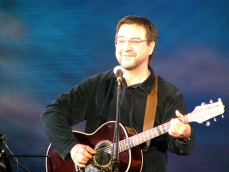      Ещё один яркий представитель ленинградского рока – лидер группы «ДДТ», народный артист Башкирии Ю.   Шевчук (род. 1963 ).  Он   получил известность в 70-е годы как поэт-песенник. В 1980 году Шевчук создал  рок-группу «ДДТ», название которой происходит от названия порошка для борьбы с вредными насекомыми (дихлор-дифенил-трихлорэтан). Первоначально музыканты исполняли песни западных рок-групп, но записали в качестве эксперимента первый альбом из семи песен на русском языке. В 1982 году группа «ДДТ» победила во всесоюзном конкурсе молодых исполнителей «Золотой камертон». Ю.  Шевчуку предложили запись пластинки на фирме «Мелодия», но в качестве условия потребовали исполнение не только своих песен, но и песен советских композиторов. Шевчук от этого отказался и вместе с группой ушёл в «подполье», занимаясь несколько лет только нелегальными выступлениями.В 1986 году вместе с семьёй Юрий Шевчук переезжает в Ленинград  и   вступает в ленинградский рок-клуб. Группа приобретает нарастающую популярность, выступает на больших концертных площадках и по ТВ. На сегодняшний день группа выпустила 24 альбома, самые известные среди которых «Время», «Оттепель», «Я получил эту роль», «Актриса Весна», «Чёрный пёс Петербург», «Это всё…», «Рождённый в СССР», «Мир номер ноль». Лидер группы снялся в шестнадцати фильмах («Рок», «Духов день», «Лимита», «Вовочка» и др.), а песни Шевчука звучат в 21 фильме («Дальнобойщики», «Господа офицеры», «Вовочка», «Азазель», «Generation П» и др.).Ю.  Шевчук – один из лучших рок-поэтов, чьи тексты отличаются качественной поэтической отделкой, богатым метафорическим языком, необычной образностью, социально-философским пафосом. Лирика  его текстов очень разнообразна: общественно-политическая, философская, религиозная, любовная, военная.Группа "Наутилус Помпилиус"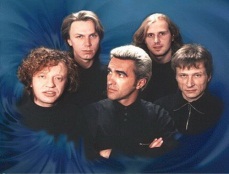       Заметную роль в советской рок-культуре сыграл и свердловский рок. Лучшей свердловской группой считается «Наутилус Помпилиус», лидер которой – выпускник Свердловского архитектурного института, композитор и поэт В.   Бутусов (род. в 1961).       Автор большинства текстов –   И.   Кормильцев (1959-2007). Группа появилась в 1982 году в г. Свердловске   и просуществовала до 1997 года. В комментарии к одному из первых альбомов название группы объяснялось так: «Группа названа в честь голожаберного моллюска, который от природы красив и обаятелен». Всесоюзную известность группа получила после выхода в 1986 году альбома «Разлука» и закрепила популярность в 1989 году альбомом «Князь тишины», куда вошли лучшие песни на стихи Кормильцева: «Скованные одной цепью», «Шар цвета хаки», «Последнее письмо (Гудбай, Америка!)», «Я хочу быть с тобой». В отличие от других рок-групп, создавших всё лучшее в 1980-е годы, Бутусов сумел достичь огромного творческого успеха и в 1990-е, выпустив альбомы «Чужая земля» (хит – «Прогулки по воде (Апостол Андрей)»), «Титаник» (хиты – «Тутанхамон» и «Зверь») и последний успешный альбом, вышедший в 1995 году, «Крылья» (хиты – «Крылья», «Дыхание» и «Человек на Луне»).Песни В.  Бутусова на стихи И.  Кормильцева носят преимущественно общефилософский характер. Сам Бутусов называет их притчами с общечеловеческим смыслом. Хотя среди хитов 80-х есть и песни с подчёркнуто социально-политической подоплёкой: «Скованные одной цепью», «Хлоп-хлоп», «Шар цвета хаки».    Выполните работу в тетради, сфотографируйте ее и отправьте мне на электронную почту.        Тема нашего урока: проза В. Астафьева  (1 урок).  Для освоения данной темы вам необходимо  записать конспект.       Виктор Астафьев (1924-2001) принадлежит к   поколению людей, которое встретилось с войной.  Поэтому  военная тема стала болью многих произведений писателя.   Писатель прошел тяжелую жизненную школу: пережил голодное деревенское детство, раннее сиротство, пребывание в детском доме, школе фабрично-заводского обучения, был составителем поездов, воевал на фронте, имеет ранения и был демобилизован в 1945-ом году.          В 1959 - 61 вышли  в свет повести «Перевал», «Стародуб», «Звездопад», принесшие Астафьеву широкую известность и обозначившие ведущие темы его творчества: детство, природа и человек, война и любовь. Проявилась и принадлежность Астафьева к «лирической прозе» 60-х гг., со свойственной ей исповедальностью и автобиографичностью, а также связь с традициями   прозы И. Тургенева, С. Аксакова, К. Паустовского, М. Пришвина  Как отмечают в советском и зарубежном литературоведении, Астафьев «принадлежит к школе критического реализма в русской литературе… утверждает интуитивную, нерациональную связь человека с природным миром и отмечает нравственные и духовные потери, происходящие в случае разрыва этой связи». Многие критики отмечали продолжение традиций Ф. Достоевского в разработке «вечной темы» русской литературы - «преступление и наказание» - в повести Астафьева «Кража» (1961 - 65), открывшей еще одно проблемно-тематическое направление в творчестве писателя. На локальном, казалось бы, материале о судьбе советских сирот в заполярном детдоме в 1939, в период сталинских репрессий, поставлен вопрос о милосердии и сострадании к униженным и оскорбленным, о том, какой должна быть подлинно партийная власть в России.    В дальнейших произведениях: «Звездопад» (1960 - 1972),   «Пастух и пастушка» (1989) в полной мере проявились связь «деревенской прозы» с военной.   Усилия героев Астафьева  направлены не только на победу над врагом, но и на победу над разрушительным воздействием войны в собственных душах. Действующими лицами становятся «антагонистические» силы - любовь и война, а «пядь земли» вбирает огромные фронтовые пространства. Разоблачительный пафос Астафьева проявился в полной мере в цикле рассказов «Место действия» (1986), новеллах  «Жизнь прожить» (1985)  и   «Людочка» (1987), а также в романах «Печальный детектив», «Прокляты и убиты».        Многие писатели полагали, что все беды России проистекают из города. Их называли «почвенниками», и группировались они вокруг журналов «Молодая гвардия» и «Наш современник». Спор о «почве» и «асфальте» длился довольно долго, но, похоже, был исчерпан после публикации рассказа В.Астафьева «Людочка» (1989). Выросшая в деревне среди нищеты и пьянства, жестокости и безнравственности, героиня рассказа ищет спасения в городе. Став жертвой грубого насилия, в обстановке всеобщего распада, гниения и маразма Людочка кончает жизнь самоубийством. Так где же лучше? В деревне? В городе?      Астафьев - писатель, всегда совестливо откликающийся на самые больные вопросы времени. Его книги напоминают сконцентрированную боль человеческой души, и от повести к повести она становилась все трагичнее. В романе «Печальный детектив» изображен акт драмы о человеке. Астафьев передоверяет своему герою, милиционеру Леониду Сошнину, свои переживания за человека. Получив отставку по инвалидности, заработанной на службе, еще не старый герой, переквалифицируется в писателя. Перед его взором проходят различные картины провинциальной жизни города Вейска. Общая безрадостная картина жизни города - почти безнаказанное хулиганство, алкоголизм, бедность духовная и физическая, грязь, злоупотребления, произвол - все это написано серыми, мрачными красками. Сошнин - диагност нравственного разложения общества, нарушения всех связей между людьми, между поколениями, между человеком и природой. Задумываясь о проблемах и пороках общества, думая, как их исправить, такой герой начинает с себя. В.Астафьев писал: «Всегда надо начинать с себя, тогда дойдешь до общего, до общегосударственных, до общечеловеческих проблем».     Сельская тема  у него с экологическими проблемами.  Привлекает внимание его натурфилософский роман  «Царь-рыба» (1972 - 1975). Люди у Астафьева не делятся на городских и деревенских. Он различает их по отношению к природе. Дикой представляется писателю мысль о покорении природы, о ее враждебности людям.  Астафьев находится на уровне современных представлений о человеке как органическом порождении и части космоса, требует от человека разумного отношения к природе. Перо писателя обретает несвойственные ему сатирические краски, когда он пишет о браконьерах - сельских ли, городских ли. Для него слово «браконьер» символизирует потребительское, грабительское и, следовательно, недопустимое отношение к окружающему миру. Изображению природы в романе присущ антропоморфизм. Природа - жива и одухотворена, наделена нравственно-карающей силой, она способна не только защищаться, но и нести возмездие.  Карающая сила распространяется не только на отдельных героев. Нарушение равновесия несет угрозу всему человечеству, если оно не образумится в своей намеренной или вынужденной жестокости.      Много лет Астафьев работает над своей главной книгой - «Последний поклон». «Последний поклон» стоит в ряду произведений   лирико-биографической прозы.  Композиционно произведение состоит из десятка самостоятельных рассказов, связанных друг с другом.  Повесть начинается воспоминанием о первых проблесках детского сознания, начинающего воспринимать мир, и завершается возвращением героя с войны. Таким образом, центральной темой   является история формирования личности. Эта история раскрывается через внутреннюю жизнь юной взрослеющей души. Автор размышляет о любви, о добре, о духовных связях человека с родиной и землей. «Любить и страдать любовью - есть человеческое назначение», - к такому выводу приходит автор в результате своих размышлений.         В последнем романе «Прокляты и убиты» Астафьев подводит художественный итог своим многолетним размышлениям о героизме, дегероизации и пацифизме, изображая войну с самой неприглядной стороны, состоящей не только из боев и подвигов, но и из тяжелой надсадной работы, невыносимых бытовых условий. Обращаясь к практически не исследованной теме штрафных лагерей, «подлого казарменного быта», он разоблачает изощренный механизм подавления и унижения человека, вплоть до полной нивелировки личности и физического уничтожения, вскрывает пороки тоталитарной системы, ставшие особенно явными в аномальной военной действительности.        Книги В. Астафьева очень популярны, они переведены на многие языки мира.         В период  самоизоляции используйте возможности Интернета и ближе познакомьтесь  с творчеством  А. Астафьева.         Три произведения писателя экранизированы («Звездопад», «Сюда не летали чайки» и «Таёжная повесть»). Советую Вам посмотреть эти замечательные фильмы.        Выполните работу в тетради, сфотографируйте ее и отправьте мне на электронную почту.  Рекомендуемая литература: . Литература: учебник для учреждений нач. и сред. проф. Образования : в 2 ч. Ч. 2 /Г.А. Обернихиной. –М.   : Издательский центр «Академия», 2018.—400 с., илл.https://obuchalka.org/2016111791792/literatura-chast-2-obernihina-g-a-2012.html                  С уважением Танчик Е. А.